Analitik TeraziYarı analitik terazi 0,001gr x 320gr duyarlı LCD ekranlı bir cihazdır.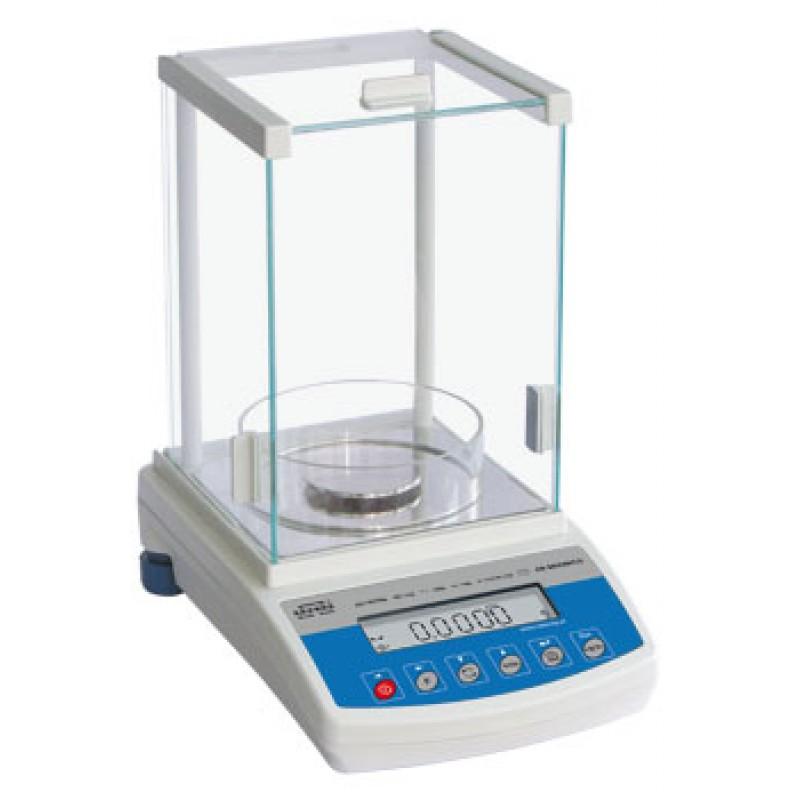 Resim 1. Analitik TeraziKullanım TalimatıBaşlat tuşuna basılır.Ürün cihazın üzerine yerleştirilir.İstenilen değer okunur.Ürün kaldırıldıktan sonra cihazın üzeri temizlenir.Kapat tuşuna basılır.